VIRGINIA 4-H ALL STAR AWARDS AND NOMINATIONS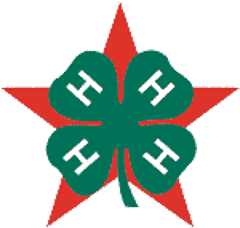 Who and where to send ApplicationsThe below applications should be sent to Glenda M. Snyder, State 4-H Office Liaison to the Virginia 4-H All Stars via email to gsnyder@vt.edu. Phone Number: 540-521-9647.Due Date: December 31, 2022 – midnightC. Dean Allen Award for ExcellenceDottie Nelson Award NominationHall of Fame NominationBradshaw AwardWayne Keffer Scholarship ApplicationThe below application should be sent to the current 4-H All Star Big Chief.Chapter Charter Application